加拿大留学调查之一中国一份有关中国留学生回国就业的报告披露，海归学生以在英国留学的最多，留学加拿大的回国最少，原因是不少人留学的目的是为了移民。　　根据中国与全球化智库(Center for China and Globalization CCG)发布的“2015中国海归发展报告”显示，2014年中国出国留学生总数达45万9800人。从1978年到2014年，中国留学人数累计达351万8400人，留学后回国的总人数为180万9600人，占出国总人数的51.4%。预计2015年海归人数将突破50万。　　报告指出，在海归学生中，以在英国留学归来的占首位，在加拿大留学的最少。经分析，原因是英国的国际学生就业政策比较严格，大部分毕业后必须离开。相反加拿大欢迎留学生留下来申请移民，不少人留学目的最终是为了移民。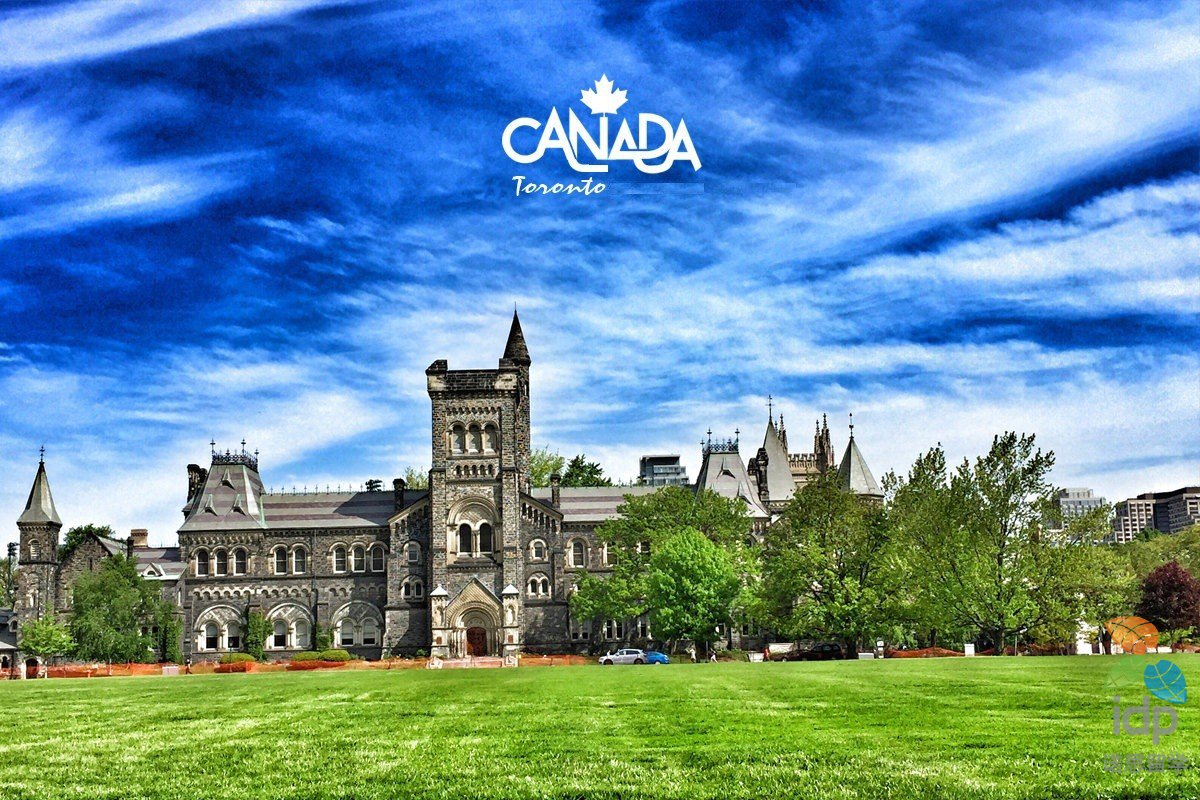 报告指出，民营企业和外资企业是海归就业最为集中的地方，有36.1%在民营企业工作，26.7%在外资企业，13.5%在国有企业就职。最多就业的是金融业，有14.3%，贸易/批发/零售业、房地产/建筑业、互联网分别占7.2%、6.9%、5.5%。　　报告是在在2015年7月到8月，CCG联合其他中国大型招聘服务企业，对海归学生作了调查，对象为在美国、英国、加拿大和澳洲等国家留学的80后和90后年轻海归。调查共回收了913份有效问卷，男性占54.9%，女性占45.1%。